Стенд информирования граждан об инициативном бюджетировании в клубе с.Яковлевка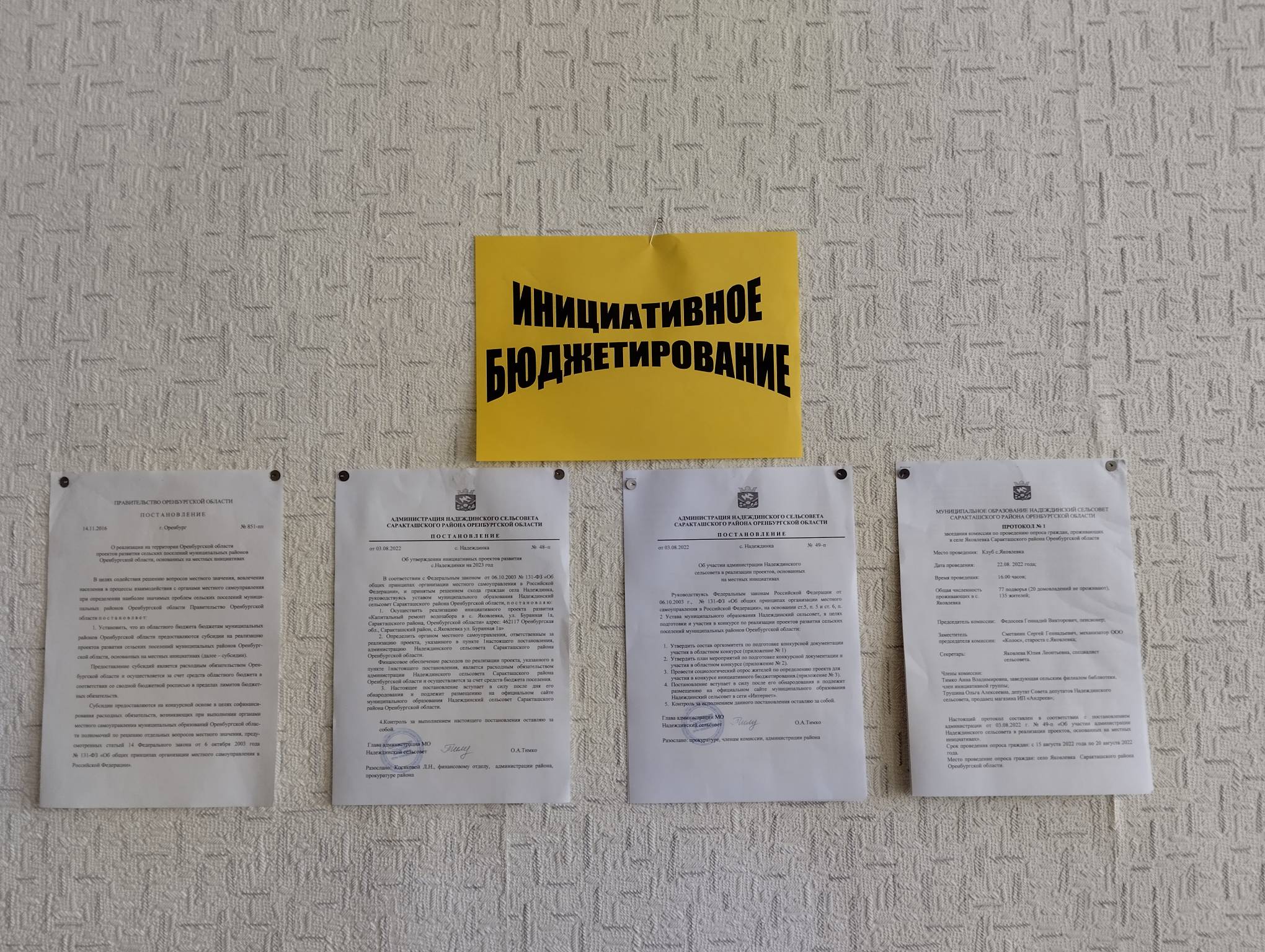 Стенд информирования граждан об инициативном бюджетировании в магазине с.Яковлевка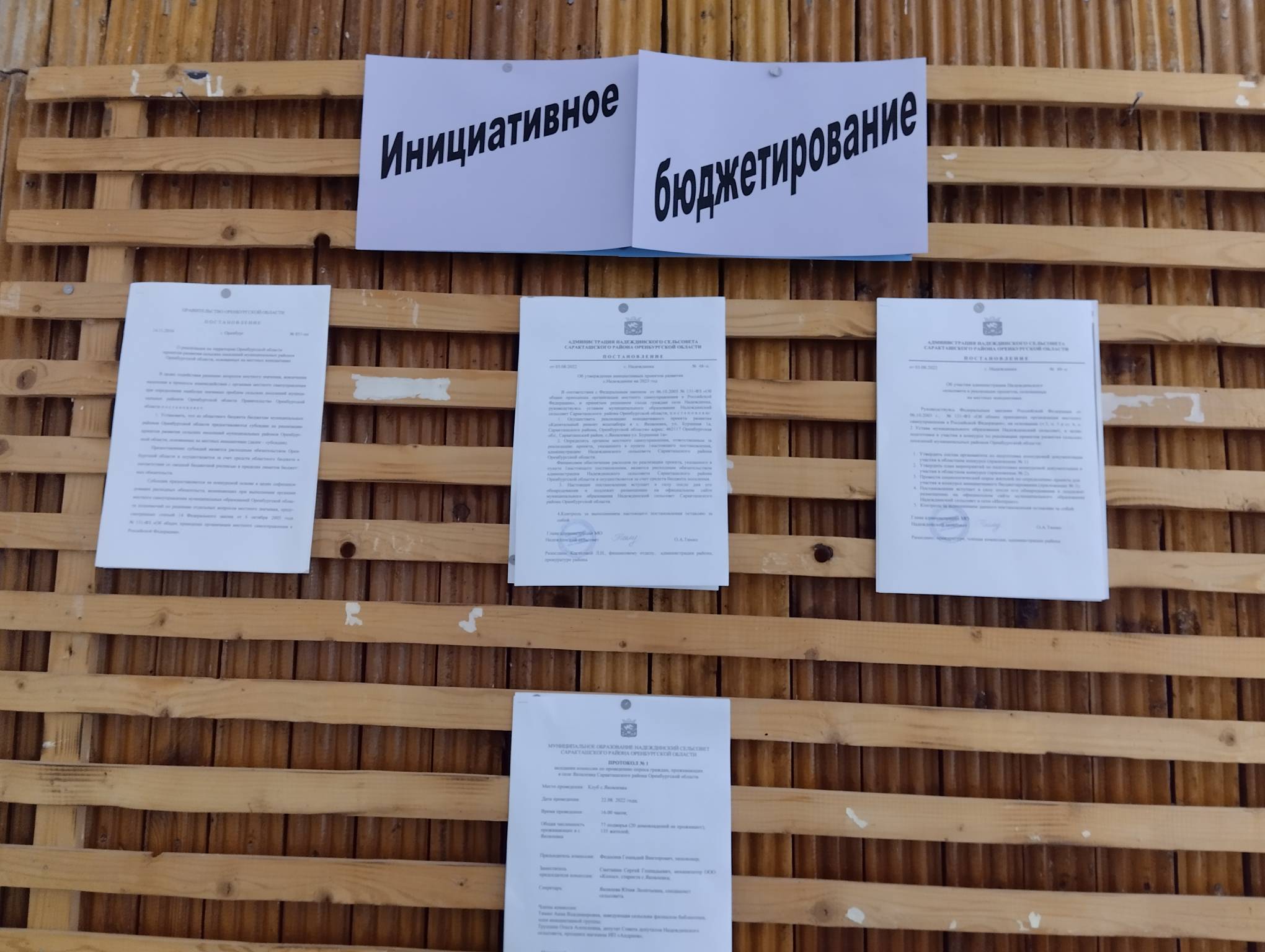 Стенд информирования граждан об инициативном бюджетировании в   Надеждинском ДК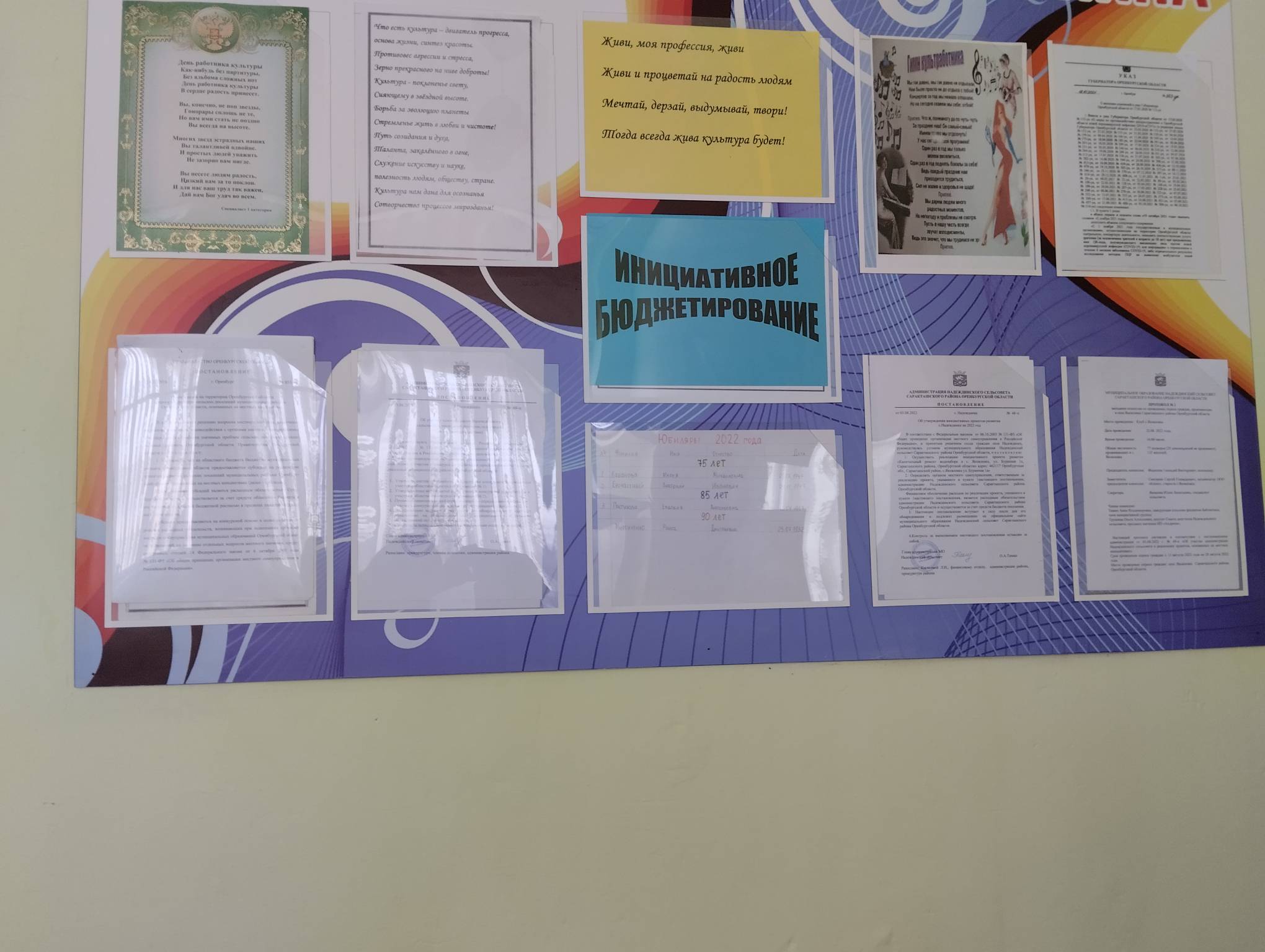 Стенд информирования граждан об инициативном бюджетировании в   Надеждинском сельском филиале библиотеки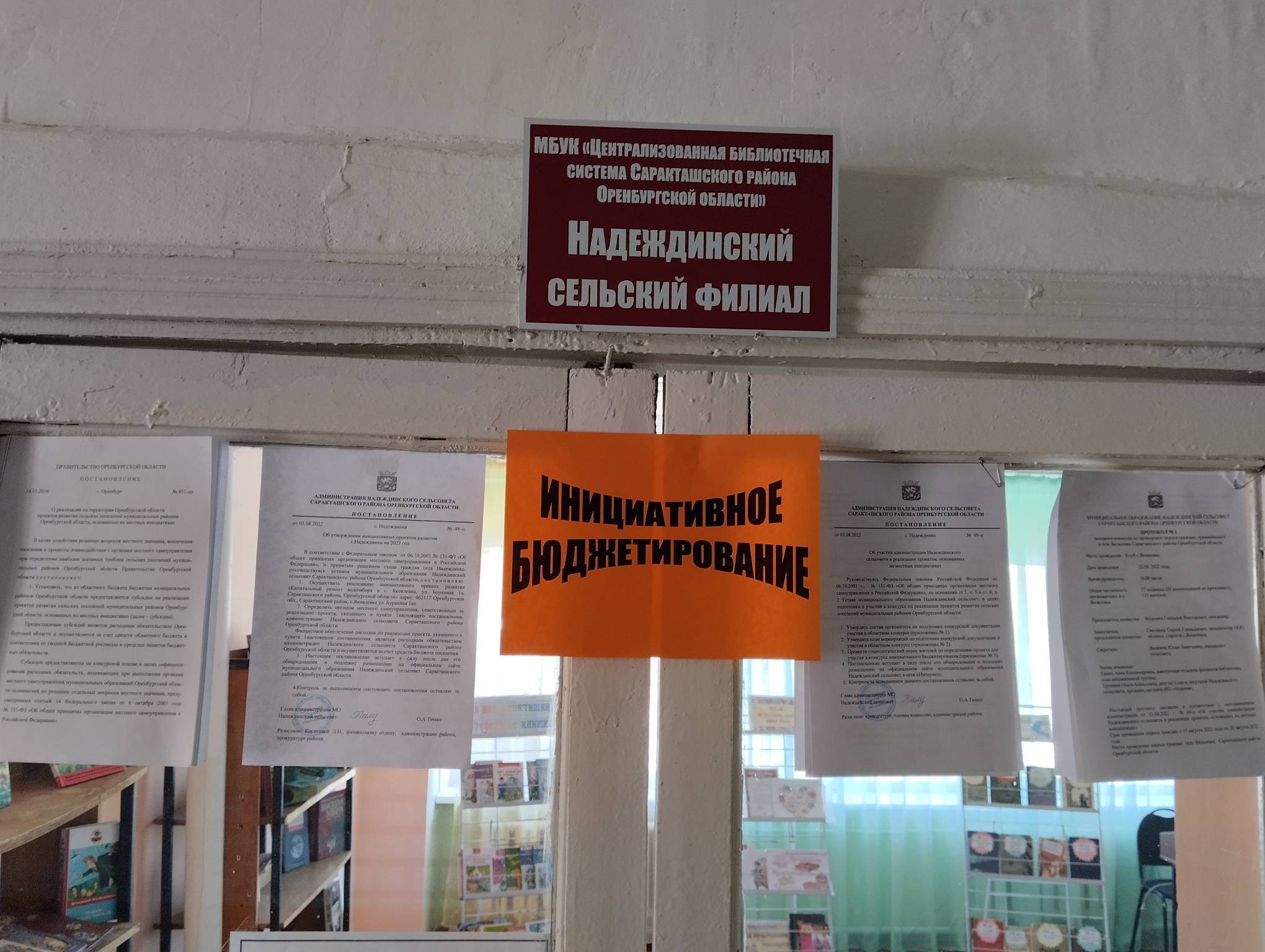 